Шевченківський районПетропільська сільська рада(2 ділянки загальною площею 3,8826 га)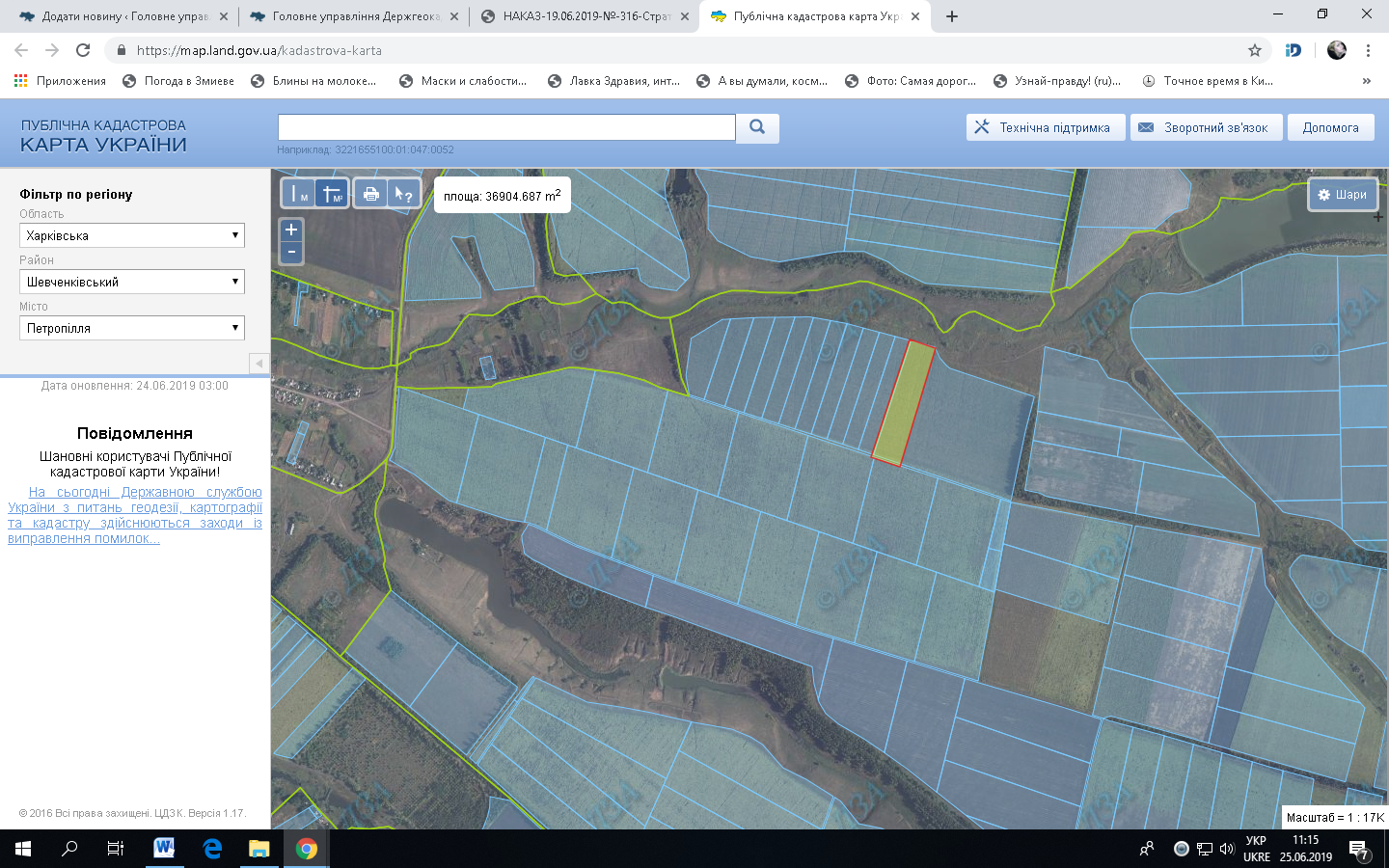 